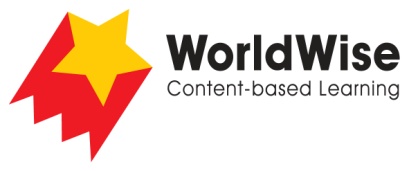 Grade 3 – Investigations							Looking After Our WorldPart 3 – Record data
Find a way of recording your information that will allow you to see any patterns in the data.Once completed make sure you save this file.Where do elephants live?How many kinds of elephants are there?How do elephants live? In groups or alone?How long do they live?What do elephants eat?What problems do they have?